					Allegato A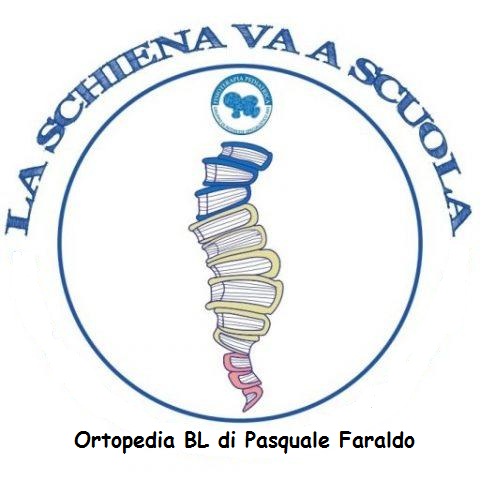 							    Ai  Genitori  dell’Alunno/a							________________________							ISTITUTO ________________							CLASSE _____ sezione ______AUTORIZZAZIONE	“VISITA MEDICA SCREENING”Il/la sottoscritto/a ___________________________________________,   Genitoredell’alunno/a _____________________________________ autorizza  a sottoporre il proprio figlio/a ad iniziativa di screening “La schiena va a Scuola” per l’individuazione di eventuali patologie a carico della colonna vertebrale, con modalità e tempi previsti dal progetto.IL GENITORE					IL DIRETTORE SCOLASTICO